Chemistry 141					Name 					Martin Larter                                   Exam 4B 				December 3. 2015		Multiple Choice				(30 points)			Page 6					(18 points)			Page 7					(12 points)			Page 8					(20 points)			Page 9	 				(18 point)			Page 10	 			(10 point)			Total					(108 points)Chemistry Formulas and ConstantsKinetic energy = ½ mv2w = -PVTb = i(kb)(m)Go = -nFEoG = - RTlnK w=dxF E = mc2Ptotal = P1+P2+P3+…Kp = Kc(RT)ΔnH=EM1V1 = M2V2u = (3RT/MW)½G = H - TSPtotal = P1 + P2 + P3 + …PV = nRTRate  (MW)-½P1=X1*Ptotal  = iMRTC = q/T Ptotal = P1 + P2 + P3 + …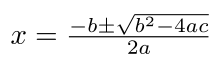 ConstantsF = 9.65 x 104 C    h = 6.626 x 10-34 J secc= 2.9979 x 108 m/secmass electron = 9.109 x 10-31 kg      		RE = 2.18 x 10-18 Je = 1.602 x 10-19 CR = 0.0821 L atm/mol K = 62.4 L torr/mol K = 8.31 kJ/mol KExtra credit: (3 points) Arterial blood contains about 0.25 g of oxygen/liter x atm air at 37 °C. What is the Henry’s law constant [mol/(L atm O2)] for O2 dissolution in blood? The mole fraction of O2 in air is 0.209Grossmont CollegePeriodic TableLanthanide seriesActinide seriesMultiple Choice (30 points)Based on the phase diagram shown below, which of the following statements are correct?Sublimation occurs at a point in the transformation that falls along a straight line from point A to point F.C and E represent points where the gas and liquid phases are in equilibrium.Hvap can be measured at point B.Molecules at point D have a greater average kinetic energy than those at point F.The temperature at point E is called the critical temperature of the compound.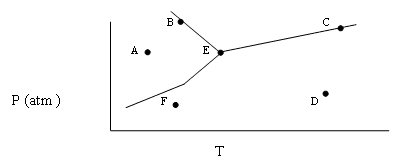 A)	II, IV, V             B)   I, II, IV C)	I, II, III       	      D)   II, V E)	I, III, IVA reaction reaches dynamic equilibrium at a given temperature when Opposing reactions cease and the system is static. The amount of products exceeds the amount of reactants. kfwd equals k rev The relative amounts of reactants and products are constant and ratefwd = raterev. None of the aboveA solute added to a solvent raises the boiling point of the solution becauseThe solute particles lower the solvent's vapor pressure, thus requiring a higher temperature to cause boiling.The temperature to cause boiling must be great enough to boil not only the solvent but also the solute.The solute particles raise the solvent's vapor pressure, thus requiring a higher temperature to cause boiling.The solute increases the volume of the solution, and an increase in volume requires an increase in the temperature to reach the boiling point (derived from PV = nRT).Two of the above are correct.In the Haber process, N2 gas and H2 gas are combined to produce ammonia gas, NH3.  At equilibrium, what is true about the rate of production of reactants compared with the rate of production of products?   KC  = 2.9Which of the following is the most likely arrangement for the following compounds in order of increasing boiling point? 		CH4, N2, O2, CO2, Cl2, C2H2__________ are particularly polarizable.For which case would Hsoln be expected to be negative? if solute-solvent interactions are much greater than solvent-solvent and solute-solute interactions if solute-solute interactions are much greater than solvent-solvent and solute-solvent interactions if solvent-solvent interactions are much greater than solute-solvent and solute-solute interactions if solute-solvent interactions are the same as solvent-solvent and solute-solute interactions none of the aboveIndicate which aqueous solution has the fastest evaporation rate.Rank the following compounds according to increasing solubility in water.I.     CH3–CH2–CH2–CH3       II.    CH3–OH      III.   CH3–CH2–O–CH2–CH3      IV.   CH3–CH2–OH        Which of the following statements is TRUE?If Q < K, it means the forward reaction will proceed to form more products.If Q = K, it means the reaction is not at equilibrium.If Q > K, it means the forward reaction will proceed to form more products.  All of the above are true.None of the above are trueWhich substance has the least negative lattice energy? Which of the following statements is TRUE?In general, the solubility of a solid in water decreases with increasing temperature.In general, the solubility of a gas in water decreases with increasing temperature.The solubility of a gas in water usually increases with decreasing pressure.The solubility of an ionic solid in water decreases with increasing temperature.None of the above statements are true.Which of the following statements is true for a supersaturated solution? The solute in the solution is at equilibrium with undissolved solute. A supersaturated solution is more than 50% solute by mass. The solution is stable and the solute will not precipitate. The solution contains more than the equilibrium amount of solute. It is both b and dWhich of the following statements concerning equilibrium is not true?The equilibrium constant is independent of temperature.A system that is disturbed from an equilibrium condition responds in such a way as to restore equilibrium.Equilibrium in molecular systems is dynamic, with two opposing processes balancing one another.The value of the equilibrium constant for a given reaction mixture is the same regardless of the direction from which equilibrium is attained.A system moves spontaneously toward a state of equilibrium.Which statement is not correct? Determination of molar mass of an unknown sample by an osmotic pressure measurement requires that ________The solute dissolved in the solution is pure.The molar concentration of the solute in the solution is known in advance.The solute is a nonelectrolyte.The molecules of the solute do not pass through the semipermeable membrane.The mass of the solute dissolved in the solution is known in advance.Problems (78 points)(12 points) Lysine, one of the amino acid building blocks found in proteins, contains 49.29% C, 9.65% H, 19.16% N, and 21.89% O by elemental analysis. A solution prepared by dissolving 30.0 mg of lysine in 1.200 g of the organic solvent biphenyl, gives a freezing point depression of 1.37oC. (Lysine does not dissociate.) (Kf for biphenyl is 8.00oC/m) ) 			Determine empirical formula 			Determine Molar mass			Determine Molecular formula(6 points) From this information below, determine Kp for the reaction below. N2(g)+ O2(g)+ Br2(g) ↔2 NOBr (g) Consider the following reactions and their equilibrium constants. (Show all work)NOBr (g)    ↔ NO (g)+ 1/2 Br2(g)	Kp= 0.137  2 NO(g) ↔ N2(g) +  O2 (g)		Kp= 3.57 x 1020     (12 points) In each group of substances, pick the one that has the given property.  Justify your answer using descriptions of the types of intermolecular forces that are important as well as other factors determining liquid properties.Highest viscosity: F2 or I2lowest vapor pressure at 25oC:   or   lowest boiling point   or (20 points) An automobile antifreeze mixture is made by mixing equal volumes of ethylene glycol C2H6O2 (primary component of antifreeze).  A 12.5 m solution of ethylene glycol in water has a density of 1.114 g/mL at 20oC.  (vapor pressure of pure water at 20oC = 17.5 torr) CalculateThe mass percent ethylene glycol The mole fraction of ethylene glycolThe molarity of ethylene glycolThe osmotic pressure of the solution at 20oC The vapor pressure (in torr) of the solution at 20oC.  (8 points) Methanol (CH3OH) is manufactured by the reaction of carbon monoxide with hydrogen in the presence of a ZnO/Cr2O3 catalyst:		ΔHo = 91 kJFor each of the following changes indicate whether the reaction shifts to the right (), shifts to the left (), or no shift (NC).  Then answer the question regarding the shift with increases () decreases () no change (NC) or unable to determine (?).(10 points) Consider the decomposition of ammonia:N2(g) +3 H2(g)  ↔ 2 NH3(g)A sealed flask initially contains 0.276 atm of ammonia, 0.150 atm of nitrogen and 0.075 atm of hydrogen. When equilibrium is established, the partial pressure of ammonia is 0.248 atm. Calculate Kp for the formation of ammonia. What is Kc at 20C(10 points) Hydrogen cyanide, a highly toxic gas, can be formed by combination of cyanogen and hydrogen gases:C2N2(g) + H2(g)   ↔ 2 HCN(g)    Kp = 0.25 at  100ºCThe initially partial pressures are C2N2= H2= 0.34 atm and HCN= 0.27 atm. Determine Q and find the directions in which the reaction will proceedWhat are the partial pressures of all gases at equilibrium?IAVIIANOBLE GASES1H1.008IIAIIIAIVAVAVIA1H1.0082He4.0023Li6.9414Be9.0125B10.816C12.017N14.018O16.009F19.0010Ne20.1811Na23.0012Mg24.30IIIBIVBVBVIBVIIB   VIII       VIII       VIII   VIII       VIII       VIII   VIII       VIII       VIII   VIII       VIII       VIIIIBIIB13Al27.0014Si28.0915P30.9716S32.0617Cl35.4518Ar39.9519K39.1020Ca40.0821Sc44.9622Ti47.9023V50.9424Cr52.0025Mn54.9426Fe55.8527Co58.9328Ni58.7028Ni58.7029Cu63.5530Zn65.3831Ga69.7232Ge72.5933As74.9234Se78.9635Br79.9036Kr83.8037Rb85.4738Sr87.6239Y88.9140Zr91.2241Nb92.9142Mo95.9443Tc(99)44Ru101.145Rh102.946Pd106.447Ag107.947Ag107.948Cd112.449In114.850Sn118.751Sb121.852Te127.653I126.954Xe131.355Cs132.956Ba137.357La138.972Hf178.573Ta180.974W183.975Re186.276Os190.277Ir192.278Pt195.179Au197.079Au197.080Hg200.681Tl204.482Pb207.283Bi209.084Po(209)85At(210)86Rn(222)87Fr(223)88Ra226.089Ac227.0104Rf(261)105Db(262)106Sg(263)107Bh(262)108Hs(265)109Mt(266)110??(269)58Ce140.159Pr140.960Nd144.261Pm(147)62Sm150.463Eu152.064Gd157.365Tb158.966Dy162.567Ho164.968Er167.369Tm168.970Yb173.071Lu175.090Th232.091Pa231.092U238.093Np(237)94Pu(244)95Am(243)96Cm(247)97Bk(247)98Cf(251)99Es(252)100Fm(257)101Md(258)102No(259)103Lr(260)slightly lower; much lower;    the same;      slightly higher;      much higher;       CH4 < CO2 < C2H2 < N2 < O2 < Cl2 CH4 < N2 < O2 < CO2 < Cl2 < C2H2CH4 < C2H2 < CO2 < O2 < N2 < Cl2O2 < N2 < Cl2 < CH4 < CO2 < C2H2CH4 < C2H2 < N2 < O2 < CO2 < Cl2 Small polar molecules Small nonpolar moleculesLarge nonpolar moleculesLarge polar moleculesLarge molecules, regardless of their polarityLarge molecules, regardless of their polarity0.2 M MgCl20.2 M Na2CO30.1 M MgCl20.2 M NaCl 0.1 M KCl I     <     II      <     III     <     IVI     <     II      <     IV     <     IIIIII   <     IV    <     II      <     II     <     III     <     IV     <     IINone is correct.MgF2MgBr2MgI2MgCl2all of the above Change to systemShift  (Circle one)QuestionChange Add ZnO/Cr2O3               NCmol of CO        NC   ?Reduce volume                NCConcentration of CH3OH         NC   ?Lower temperature               NCRate forward reaction        NC   ?remove CO(g)               NCConcentration of H2        NC   ?